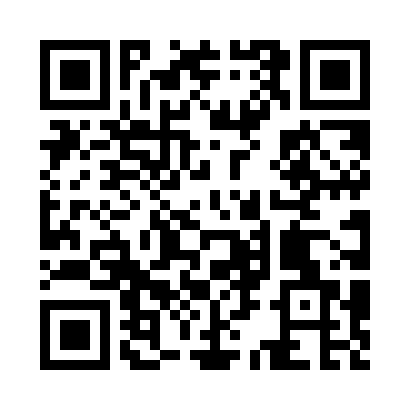 Prayer times for Nebish, Minnesota, USAMon 1 Jul 2024 - Wed 31 Jul 2024High Latitude Method: Angle Based RulePrayer Calculation Method: Islamic Society of North AmericaAsar Calculation Method: ShafiPrayer times provided by https://www.salahtimes.comDateDayFajrSunriseDhuhrAsrMaghribIsha1Mon3:245:251:235:389:2111:222Tue3:255:261:245:389:2111:223Wed3:255:271:245:389:2111:224Thu3:265:271:245:389:2011:225Fri3:265:281:245:389:2011:226Sat3:275:291:245:389:1911:227Sun3:275:301:245:389:1911:228Mon3:285:311:255:389:1811:219Tue3:285:321:255:389:1811:2110Wed3:295:321:255:389:1711:2111Thu3:295:331:255:379:1611:2112Fri3:305:341:255:379:1611:2013Sat3:315:351:255:379:1511:1914Sun3:335:361:255:379:1411:1715Mon3:355:371:255:379:1311:1516Tue3:365:381:265:379:1211:1417Wed3:385:391:265:369:1111:1218Thu3:405:401:265:369:1011:1019Fri3:425:421:265:369:0911:0820Sat3:445:431:265:359:0811:0621Sun3:465:441:265:359:0711:0522Mon3:485:451:265:359:0611:0323Tue3:505:461:265:349:0511:0124Wed3:525:471:265:349:0410:5925Thu3:545:481:265:349:0310:5726Fri3:565:501:265:339:0210:5527Sat3:585:511:265:339:0010:5328Sun4:005:521:265:328:5910:5129Mon4:025:531:265:328:5810:4830Tue4:045:551:265:318:5610:4631Wed4:065:561:265:318:5510:44